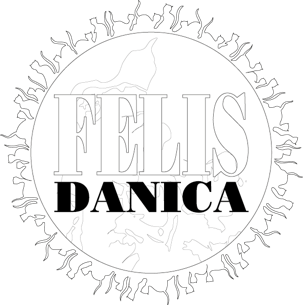 Ophævelse af 
avlsforbud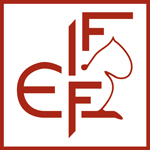 Hermed ansøges om ophævelse af avlsforbud på nedenstående kat:Opdrætters underskriftDenne blanket sendes til opdrætters egen hovedklubVersion: Juli 2019KAT:Navn: 	     			Stambogsnr.:      Race: 	     EMS-kode:	     Fødselsdato: 	     EJER:Navn: 	     Adresse: 	     Postnr.: 	     	By:	     Email	     OPDRÆTTER:Navn: 	     Adresse: 	     Postnr.: 	     	By:	     Email: 	     Telefonnr.: 	     